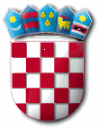         REPUBLIKA HRVATSKABRODSKO-POSAVSKA ŽUPANIJA       OPĆINA NOVA KAPELA       OPĆINSKI NAČELNIKKLASA: 302-02/15-01/01URBROJ: 2178/20-01-01-16-6Nova Kapela, 13. travnja 2016.godineNa temelju članka 64. stavka 3. Zakona o zaštiti okoliša (Narodne novine, broj 80/13, 153/13 i 78/15), u daljnjem tekstu: Zakon, članka 23. stavka 3. Uredbe o strateškoj procjeni utjecaja plana i programa na okoliš (Narodne novine, broj 64/08), u daljnjem tekstu: Uredba, članka 2. Odluke o Programu ukupnog razvoja općine Nova Kapela KLASA: 302-02/15-01/01; URBROJ: 2178/20-01-01-15-1 od 12.ožujka 2015.godine  te članka 47. Statuta Općine Nova Kapela (Službeni vjesnik Brodsko-posavske županije, broj 04/14), načelnik Općine Nova Kapela donosi:ODLUKUkojom se utvrđuje da nije potrebno provesti stratešku procjenu utjecaja Programa ukupnog razvoja općine Nova Kapela od 2015. do 2020. godine na okolišI.Načelnik Općine Nova Kapela donio je Odluku o započinjanju postupka ocjene o potrebi provedbe strateške procjene utjecaja Programa ukupnog  razvoja općine Nova Kapela od 2015. do 2020.  na okoliš KLASA: 302-02/15-01/01; URBROJ: 2178/20-01-01-15-21 od 28.prosinca 2015.godine (u daljnjem tekstu: postupak ocjene).Postupak ocjene provela je Općina Nova Kapela u suradnji s Upravnim odjelom za komunalno gospodarstvo i zaštitu okoliša Brodsko – posavske županije.U postupku ocjene utvrđeno je da Program ukupnog razvoja općine Nova Kapela od 2015. do 2020. godine (u daljnjem tekstu: Program) neće imati vjerojatno značajan utjecaj na okoliš na osnovu čega se utvrđuje da nije potrebno provesti stratešku procjenu utjecaja Strategije na okoliš.II.Osnovni razlozi za izradu i donošenje Programa su utvrditi razvojne ciljeve usmjerene prema društveno – gospodarskom razvoju općine Nova Kapela.Ciljevi koji se trebaju ostvariti Strategijom i programska polazišta su prije svega:utvrđivanje lokalnih potreba te povezivanje s regionalnim i državnim prioritetima i Europskom strategijom za pametan, održiv i uključiv rast, a što će pružiti osnovu za strateško planiranje i izradu razvojnih programa svih partnera u kojima su zastupljene interesne skupine,stvaranje uvjeta za osiguranje potpora u svim društveno – gospodarskim područjima, a u cilju povećanja i optimalnog korištenja razvojnog potencijala,stvaranje podloge za pripremu i apliciranje projekata prema fondovima Europske unije i drugim fondovima,stvaranje podloge za razvoj koordinirane, sustavne i strateški usmjerene suradnje na lokalnoj, regionalnoj i državnoj razini s partnerima iz drugih jedinica lokalne i područne (regionalne) samouprave iz Hrvatske i inozemstva, stvaranje uvjeta za razvoj sustava energetske učinkovitosti i održivo gospodarenje prirodnim resursima te zaštitu okoliša.III.U cilju utvrđivanja vjerojatno značajnog utjecaja na okoliš Općina Nova Kapela je zatražila mišljenja tijela i/ili osoba određenih posebnim propisima.Zaprimljena su sljedeća mišljenja tijela i/ili osoba:*MINISTARSTVO ZAŠTITE OKOLIŠA I PRIRODE    ( KLASA:612-07/15-58/91; URBROJ:517-07-2-1-16-2 od 07. siječnja 2016.)Program ukupnog razvoja općine Nova Kapela od 2015. do 2020. godine prihvatljiv za ekološku mrežu, te  ne treba provesti stratešku procjenu utjecaja na okoliš.*BRODSKO-POSAVSKA ŽUPANIJA,Upravni odjel za komunalno gospodarsvo i zaštitu okoliša ( KLASA:351-01/15-01/44; URBROJ:2178/1-03-16-4 od 25. siječnja 2016.)Za navedeni predmetni Program nije potrebno provoditi postupak strateške procjene utjecaja na okoliš.*POŽEŠKO-SLAVONSKA ŽUPANIJA, Upravni odjel za gospodarstvo i graditeljstvo ( KLASA:351-03/15-01/28; URBROJ:2177/1-06-06/12-16-2 od 07. siječnja 2016.)Mišljenje da za planirani dokument „Program ukupnog razvoja Općine Nova Kapela od 2015-2020.godine „ nije potrebno provesti postupak strateške procjene utjecaja na okoliš.*GRAD PLETERNICA, Gradonačelnica ( KLASA:302-02/15-01/2; URBROJ:2177/07-01-16-02 od 11. veljače 2016.)Mišljenja da za  Program ukupnog razvoja Općine Nova Kapela od 2015-2020.godine kao i definirani strateški razvojne ciljeve , prioritete i mjere, Grad Pleternica nema nikakvih primjedbi niti uvjeta koji bi uvjetovali potrebu provedbe strateške procjene utjecaja Program ukupnog razvoja Općine Nova Kapela na okoliš.*GRAD POŽEGA, Upravni odjel za komunalne djelatnosti i gospodarenje ( KLASA:351-03/16-01/2; URBROJ:2177/07-01-05/01-16-2 od 13. siječanj 2016.)Mišljenje da nije potrebna strateška procjena utjecaja na okolišjer isiti ne predstavlja značajan negativan utjecaj na sastvanice okoliša područja Grada Požega*OPĆINA ČAGLIN, ( KLASA:351-01/16-01/1; URBROJ:2177/03-03-16-2 od 19. siječanj 2016.)Na strateški razvojni program općine Nova Kapela te njegovim definiranim strateškim razvojnim ciljevima, prioritetima i mjerama, Općina Čaglin nema nikakvih primjedbi te uvjeta koji bi uvjetovali  potrebu provedbe strateške procjene utjecaja Program ukupnog razvoja Općine Nova Kapela na okoliš.*OPĆINA PODCRKAVLJE, Načelnik( KLASA:023-01/15-01/19; URBROJ:2178/13-02-16-41 od 11. siječanj 2016.)Strategija nema značajan utjecaj na okoliš, te iz toga razloga nije potrebno provoditi stratešku procjenu utjecaja na okoliš.*OPĆINA SIBINJ,( KLASA:023-01/16-01/1; URBROJ:2178/08-03-16-2 od 07. siječanj 2016.)Na Program ukupnog razvoja Općine Nova Kapela od 2015.-2020. Godine, te njegove definirane strateške razvojne ciljeve, prioritete i mjere, Općina Sibinj nema nikakvih primjedbi ili uvjeta koji bi zahtjevali potrebu provedbe strateške procjene utjecaja Program ukupnog razvoja Općine Nova Kapela na okoliš.*OPĆINA BRODSKI STUPNIK, Načelnik( KLASA:023-01/16-01/01; URBROJ:2178/03-01-16-2 od 07. siječanj 2016.)Općina Brodski Stupnik nema primjedbi na Program ukupnog razvoja Općine Nova Kapela od 2015.-2020. godine i njegovim utvrđenim strateškim razvojnik ciljevima, prioritetima i mjerama niti uvjeta koji uvjetovali potrebu provedbe strateške procjene na okoliš Program ukupnog razvoja Općine Nova Kapela od 2015.-2020. godine.*OPĆINA ORIOVAC,( KLASA:023-01/16-01/04; URBROJ:2178/10-04-16-2 od 08. siječanj 2016.)Nema nikakvih primjedbi niti uvjeta koji bi zahtjevali provedbu strateške procjene utjecaja Strateškog razvojnog programa općiene Nova Kapela na okoliš.*HEP d.o.o –ELEKTRA Slavonski Brod- 401001/503/16/LS/DŠ od 21.01.2016.Za planiranje napajanja postojeće gospodarske zone i formiranje nastavne planirane gospodarske zone južno od željezničke pruge u naselju Nova Kapela, organizator gospodarske zone dužan je operateru distribucijskog sustava podnijeti zahtjev za sagledavanje tehničkih uvjeta priključenja gospodarske zone prema Općim uvjetima za opskrbu električnom energijom NN br. 14/2006.*HŽ INFRASTRUKTURA d.o.o.ZAGREB-85/16,1.3.1.Gl. od 21.01.2016.Da je potrebno koristiti važeći naziv i oznaku želejzničke pruge prilikom izrade Program ukupnog razvoja Općine Nova Kapela od 2015-2010.godine.Prilikom definiranja sadržaja strateške procjene utjecaja na okoliš treba valorizirati opis lokacije zahvata i mogućih utjecaja: na namjenu i korištenje prostora, na prometnu mrežu, na prirodne resurse(geološke značajke tla, voda, kakvoće zraka.šumski ekosustav, biološku raznolikost, kulturno-povijesnu baštinu, krajobrazne značajke) zatim mjere zaštite okoliša kao i program praćenja stanja okoliša.*ŽUPANIJSKA UPRAVA ZA CESTE, Slavonski Brod( KLASA:024-01/15-01/579; URBROJ:2178/1-10-15-02 od 05. siječanj 2016.)Budući da na području Općine Nova Kapelanisu planirani novi koridori za izgradnju županijskih i lokalnih cesta mišljenja su da za područje nadležnosti njihove uprave nije potrebna provedba procjene utjecaja na okoliš Programa ukupnog razvoja općine Nova Kapela. *HRVATSKE  CESTE, ZAGREB( KLASA:351-03/16-01/2; URBROJ:345-555/265/16-2 od 14.01.2016.)Mišljenja su da Općina Nova Kapela nije dužna provesti postupak strateškem procjene utjecaja na okoliš za izradu Starteškog razvojnog programa Općine Nova Kapela.*HRVATSKE AUTOCESTE, ZAGREB -br. 4211-100-41/16 od 12.01.2016Obzirom da Hrvatske autoceste na području Općine Nova Kapelane planiraju izgradnju novih koridora autoceste, mišljnja su da za područje djelokruga koje je u nadležnosti Hrvatskih autocesta, nema potrebe za provedbom Strateške procjene utjecaja Programa ukupnog razvoja Općine Nova Kapela na okoliš.*HRVATSKE ŠUME, ZAGREB, UŠP Nova Gradiška -br. NG-05-DJ-16-019/02 od 08.01.2016Uz uvjet da neće biti smanjenja površina šuma ili šumskog zemljišta nema nikakvih primjedbi niti uvjeta koji bi zahtjevali provedbu strateške procjene utjecaja Strateškog razvojnog programa Općine Nova Kapelana okoliš.*MINISTARSTVO UNUTARNJIH POSLOVA –PU BRODSKO-POSAVSKA    Br. 511-11-04-9/4-8832/1-15 od 08.01.2016.Policijska uprava  brodsko-posavska neće sudjelovati u postupku provedbe procjene utjecaja na okoliš te stoga neće izdavati mišljenje za predmetni starteški razvojni program Općine Nova KapelaZa mišljenja koja do dana s nisu zaprimljena, sukladno članku 70.st.2. Zakona o zaštiti okoliša, smatra se da nemaju posebnih utjecaja i uvjeta vezanih za zaštitu okoliša koje je potrebno uvažiti u Program ukupnog razvoja Općine Nova Kapela od 2015-2020.godine.Tijela kojima je upućen Zahtjev za davanjem mišljenja, a nisu dostavili svoja mišljenja su:*Hrvatske vode,VGI „Šumetlica-Crnac“*Općina Staro Petrovo Selo,*Općina Davor,*Općina BebrinaIV.Općina Nova Kapela će o ovoj Odluci informirati javnost sukladno odredbama Zakona o zaštiti okoliša i odredbama Uredbe o informiranju i sudjelovanju javnosti i zainteresirane javnosti u pitanjima zaštite okoliša ( Narodne novine, broj 64/08) kojima se uređuje informiranje javnosti u pitanjima zaštite okoliša.V.Ova odluka stupa na snagu osmog dana od dana objave u Službenim novinama Općine Nova Kapela.OPĆINSKI NAČELNIKIvan  Šmit